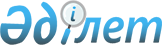 Об установлении квоты рабочих мест по Каратобинскому району на 2022 годПостановление акимата Каратобинского района Западно-Казахстанской области от 15 декабря 2021 года № 137
      В соответствии с Уголовно - исполнительным кодексом Республики Казахстан, Законом Республики Казахстан "О местном государственном управлении и самоуправлении в Республике Казахстан", Законом Республики Казахстан "О занятости населения", приказом Министра здравоохранения и социального развития Республики Казахстан от 26 мая 2016 года № 412 "Об утверждении Правил квотирования рабочих мест для трудоустройства граждан из числа молодежи, потерявших или оставшихся до наступления совершеннолетия без попечения родителей, являющихся выпускниками организаций образования, лиц, освобожденных из мест лишения свободы, лиц, состоящих на учете службы пробации" (зарегистрирован в Реестре государственной регистрации нормативных правовых актов № 13898), акимат района ПОСТАНОВЛЯЕТ:
      1. Установить квоту рабочих мест для организаций, независимо от организационно - правовой формы и формы собственности от списочной численности работников организаций по Каратобинскому району на 2022 год в следующих размерах:
      для трудоустройства лиц, состоящих на учете службы пробации в размере двух процентов, согласно приложению 1 к настоящему постановлению;
      для трудоустройства лиц, освобожденных из мест лишения свободы в размере двух процентов, согласно приложению 2 к настоящему постановлению;
      для трудоустройства граждан из числа молодежи, потерявших или оставшихся до наступления совершеннолетия без попечения родителей, являющихся выпускниками организаций образования в размере одного процента, согласно приложению 3 к настоящему постановлению.
      2. Контроль за исполнением настоящего постановления возложить на заместителя акима района Ж.Султан.
      3. Настоящее постановление вводится в действие со дня первого официального опубликования. Квота рабочих мест для трудоустройства лиц, состоящих на учете службы пробации по Каратобинскому району на 2022 год Квота рабочих мест для трудоустройства лиц, освобожденных из мест лишения свободы по Каратобинскому району на 2022 год Квота рабочих мест для трудоустройства граждан из числа молодежи, потерявших или оставшихся до наступления совершеннолетия без попечения родителей, являющихся выпускниками организаций образования по Каратобинскому району на 2022 год
					© 2012. РГП на ПХВ «Институт законодательства и правовой информации Республики Казахстан» Министерства юстиции Республики Казахстан
				
      Аким района

К.Суйеугалиев
Приложение 1
к постановлению акимата
Каратобинского района
от 15 декабря 2022 года № 137
№
Наименование организации
Списочная численность работников
Размер квоты (%)
Количество рабочих мест согласно установленной квоте
1.
Государственное коммунальное предприятие на праве хозяйственного ведения "Каратобинская районная больница" управления здравоохранения акимата Западно-Казахстанской области
261
2
5
2.
Государственное коммунальное казенное предприятие "Каратобинский районный центр досуга Каратобинского районного отдела культуры, развития языков, физической культуры и спорта"
68
2
1
3.
Государственное учреждение "Каратобинский районный отдел образования"
49
2
1
4.
Государственное учреждение "Аппарат акима Каратобинского сельского округа"
21
2
1
5.
Каратобинское районное государственное коммунальное предприятие на праве хозяйственного ведения Акимата Каратобинского района
37
2
1Приложение 2
к постановлению акимата
Каратобинского района
от 15 декабря 2022 года № 137
№
Наименование организации
Списочная численность работников
Размер квоты (%)
Количество рабочих мест согласно установленной квоте
1.
Государственное коммунальное предприятие на праве хозяйственного ведения "Каратобинская районная больница" управления здравоохранения акимата Западно-Казахстанской области
261
2
5
2.
Государственное коммунальное казенное предприятие "Каратобинский районный центр досуга Каратобинского районного отдела культуры, развития языков, физической культуры и спорта"
68
2
1
3.
Государственное учреждение "Каратобинский районный отдел образования"
49
2
1
4.
Государственное учреждение "Аппарат акима Каратобинского сельского округа"
21
2
1
5.
Каратобинское районное государственное коммунальное предприятие на праве хозяйственного ведения Акимата Каратобинского района
37
2
1Приложение 3
к постановлению акимата
Каратобинского района
от 15 декабря 2022 года № 137
№
Наименование организации
Списочная численность работников
Размер квоты (%)
Количество рабочих мест согласно установленной квоте
1.
Коммунальное государственное учреждение "Детско-юношеская спортивная школа" отдела культуры, развития языков, физической культуры и спорта Каратобинского района Западно-Казахстанской области
23
1
1
2.
Коммунальное государственное учреждение "Центр детско-юношеского туризма и экологии" Каратобинского районного отдела образования
48
1
1